	Ta rih: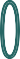 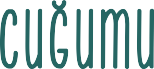 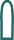 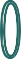 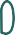 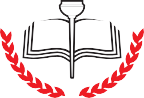 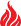         Bu form çocuğunuzun ilgi ve yeteneklerine yönelik farkındalık kazandırmak amacıyla hazırlanmıştır. Lütfen aşağıdaki soruları içtenlikle yanıtlayınız.	Ta rih: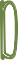 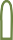 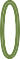 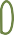 Bu form ilgi ve yeteneklerinizin farkına varmanız için hazırlanmıştır. Lütfen aşağıdaki soruları içtenlikle yanıtlayınız.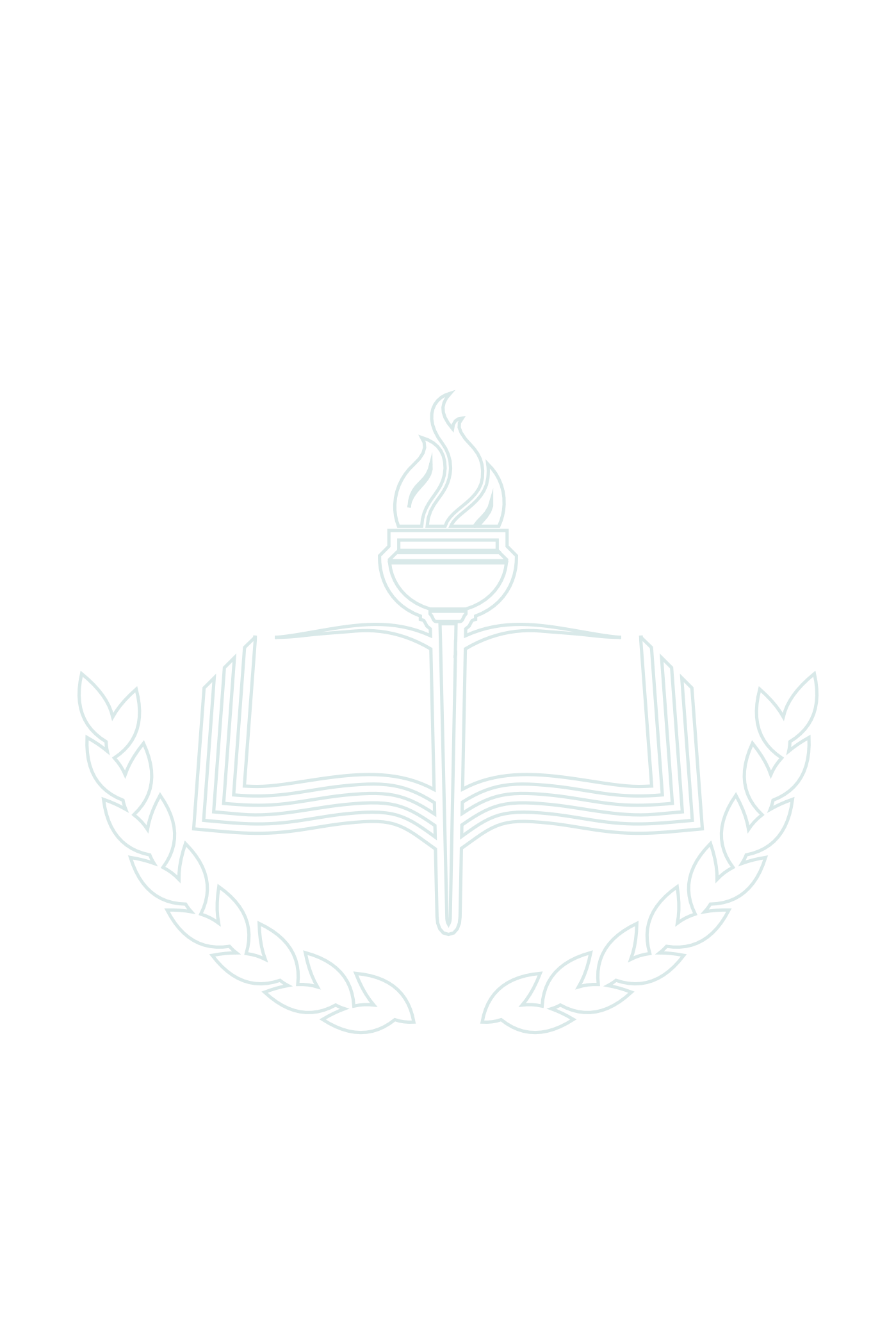 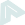 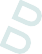 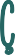 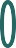 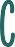 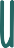 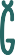 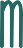 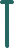 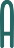 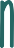 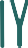 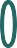 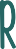 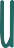 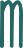 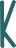 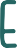 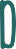 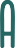 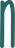 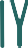 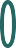 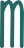 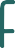 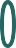 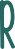 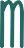 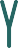 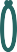 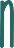 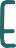 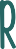 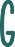 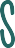 KULLANIM AMACI: Ailelerin çocuklarının ilgi ve yeteneklerinin farkına varması, farklı bireyler olduklarını kabul etmesi, daha sonraki dönemlerde onları doğru yönlendirebilmesi için önemlidir. ‘Çocuğumu Tanıyorum’ formu veliye çocuğun ilgi ve yetenekleri, ‘Kendimi Tanıyorum’ formu ise çocuğun kendi ilgi ve yetenekleri hakkında farkındalık kazandırmak amacıyla hazırlanmıştır.UYGULAYICI?: Okul ve kurumlarda çalışan rehberlik öğretmenleri tarafından uygulanır.HEDEF KİTLE: 4., 5., 6., 7., 8. sınıf öğrencilerine ve velilerine uygulanır.UYGULAMA  SÜRECİ:  Formların  görüşme  sırasında  doldurulması  sağlanır.  Formlar  öğrenci  ve  veliye  ayrı zamanlarda uygulanır. Çocuğumu Tanıyorum Formu velilere, Kendimi Tanıyorum Formu öğrencilere uygulanır. Bu çalışma bireysel uygulamaya daha uygundur. Ancak aile içi ilişkileri güçlendirmek amacıyla yapılandırılmış bir aile eğitimi düzenleniyorsa velilere grup olarak uygulanabilir.DEĞERLENDİRME VE YORUMLAMA: “Çocuğumu Tanıyorum” formu ile “Kendimi Tanıyorum” formu birlikte değerlendirilir. Öğrenci ve veli sonuçları karşılaştırılır. Farklı cevaplar hakkında veliye; çocuğunun yaş dönemi özellikleri, bireysel ilgi ve tercihleri, arkadaş ilişkileri hakkında bilgi verilir. Veliye çocuğuyla iletişimlerinin niteliğini güçlendirmek için rehberlik yapılır.Velinin Adı Soyadı:Öğrencinin Adı Soyadı:	Sınıfı:1) En sevdiği ders nedir?2) Serbest zamanlarında yapmaktan en çok hoşlandığı şey nedir?3) En yakın arkadaşı kimdir?4) En değer verdiği öğretmen kimdir?5) Hangi sanatsal\sosyal\sportif faaliyetler ilgisini çeker?6) Hangi mesleğe ilgi duyar?7) Ne tür müzik dinlemekten hoşlanır?8) Rol modeli olan kişi kimdir? (Bir akraba, öğretmen, ebeveyn veya ünlü bir kimse olabilir).9) Onu en çok ne mutlu eder?10) Onu en çok ne üzer?11) Öfkelenince ne yapar? (Kızdığında nasıl tepki verir?)12) Çocuğunuzun kendisinde en beğendiği özellik nedir?13) Çocuğunuz sizinle en çok ne yapmaktan hoşlanır?14) Çocuğunuzun en sevdiği yemek hangisidir?15) Çocuğunuzun en yetenekli olduğu konular hangileridir? (ders veya ders dışı)1) En sevdiğin ders nedir?2) Serbest zamanlarında yapmaktan en çok hoşlandığın şey nedir?3) En yakın arkadaşın kimdir?4) En değer verdiğin öğretmenin kimdir?5) Hangi sanatsal\sosyal\sportif faaliyetler ilgini çeker?6) Hangi mesleğe ilgi duyarsın?7) Ne tür müzik dinlemekten hoşlanırsın?8) Örnek aldığın kişi kimdir? (Bir akraba, öğretmen, ebeveyn veya ünlü bir kimse olabilir).9) Seni en çok ne mutlu eder?10) Seni en çok ne üzer?11) Öfkelenince ne yaparsın? (Kızdığında nasıl tepki verirsin?)12) En beğendiğin özelliğin nedir?13) Ailenle en çok ne yapmaktan hoşlanırsın?14) En sevdiğin yemek hangisidir?15) En yetenekli olduğun konular hangileridir? (ders veya ders dışı)